Good Samaritan Medical Dental Ministry Summer Mission 2023Dear Good Samaritan Applicant,Thank you for your interest in our mission to Vietnam.  We are honored that you are considering joining our team for Mission 2023 by completing this application.  This application process is meant for you to find out more about us, what we believe in, what we do, and for us to find out more about you, your goals, objectives, and motivation. At the end of this process, we should know enough about each other to make a mutual commitment to grow and lend a helping hand to the people of Vietnam.The Good Samaritan Medical Dental Ministry (GSMDM) is a non-profit, non-denominational Christian organization that is responding to God’s call to bring healing to the people of Vietnam.  The Ministry started in 1999 and has steadily grown to its size today, involving hundreds of volunteers with thousands of supporters. The Good Samaritan Medical Dental Ministry is founded on the Christian faith and values. As Christians we believe in: The unique divine inspiration, entire trustworthiness and authority of the Bible.The deity of our Lord Jesus Christ.The necessity and efficacy of the substitution and death of Jesus Christ for the redemption of the World, and the historic fact of his bodily resurrection.The presence and power of the Holy Spirit in the work of regeneration.The expectation of the personal return of our Lord Jesus Christ.We share our love through our actions. Through that love we have brought healing to tens of thousands of people and changed a countless number of lives, all in obedience to God.  We do not require the member to be of the Christian faith. We welcome and respect people of all faiths. We do want to inform you that these missions are extremely difficult and demanding; as such we depend on God and draw our strength from Him in order to accomplish this mission. We do that by praising and worshipping God each time we gather.  The Summer Mission is a direct patient care mission, which provides medical, surgical, dental, pharmaceutical and optometric care to thousands of patients in Vietnam.  This mission places extreme demands on each of the volunteers for approximately seven months.  More information on this mission can be found on our mission website at www.gsmdm.org. Summer Mission 2023 OverviewSummer Mission 2023 will be held from July 13, 2023 until July 29, 2023. From now until departure, we will be holding multiple events to prepare the team for the mission.Once an applicant is accepted to Mission 2023, GSMDM leaders will train and prepare the members in every way necessary. This includes: spiritual, mental (learning new skills), clinical, and social (working in a large group environment) training. The discipleship-style preparation for this mission is very engaging, and at times overwhelming, but could prove to be a richly rewarding project.  Our hopes and prayers for volunteers of this mission are that God will take them to a greater level of commitment to Him, His Kingdom, and His service.We are looking for a wide variety of skilled helpers, along with physicians, surgeons, dentists, pharmacists, nurses and all allied healthcare professionals, although no medical experience is necessary for our volunteers. You will be trained in detail on how you can be of help to the team and patients. However, it would be helpful to list all of your talents and gifts on the application so that we could get to know you better and place you in the appropriate team. Application ProcessApplication Submission: Applications must be submitted via email to apply@gsmdm.org no later than Saturday, January 28, 2023 at 11:59 PM PST. Interviews: You will be contacted by a GSMDM interviewer via email to schedule an online video interview. Please check your email regularly after the application due date. Interviews will be held from January 29, 2023 until February 3, 2023. Please be ready to voice any questions, comments, or concerns during this interview session.Notifications: You will be notified via email whether or not you have been offered a position on the team by February 11, 2023, one week before the Online Orientation on February 18, 2023. This email will contain important time-sensitive instructions so please check your email regularly and carefully read through the instructions. Mission Fees Deposit: $100 non-refundable airfare deposit to confirm your commitment will be due on February 25, 2023. This deposit will go towards your airfare once purchased. However, if you decide to withdraw from the team, this deposit will not be refunded.Training Fees: $300 in fees will be due at Mission Training on March 4, 2023. $100 are for costs incurred in the US during events, such as food, etc.$200 will go toward your airfare and will be refundable up until the day that flight tickets have been purchased. If you withdraw from the mission after the flight tickets have been purchased, this fee will go toward the cost of cancellation fees imposed by the airline.Airfare and Visa Fees: Please be prepared to pay up to $1,500 for airfare and visa fees which may be due as early as April. Actual airfare, visa fees and due date will be communicated as soon as possible.Mission Fees: $1,300 in fees will be due on July 5, 2023. These fees will cover the following expenses incurred for your personal needs during the GSMDM Summer Mission 2023 dates from July 13, 2023 until July 29, 2023. This includes all meals (except for the 5 meals listed below), hotel accommodations, land transportation, insurance, scrubs, and a t-shirt.Cash in Vietnam: Members will need to bring money for five meals during the weekend of July 22-23 in Vietnam, as you will have free time to explore the area and so meals will also be on your own. Meals generally range in cost from $3 to $15 per meal.Therefore, your total expenses for this mission will range from $2,500 to $3,000 largely depending on airfare and visa costs at the time of purchase.Mandatory EventsIn addition to training and preparation events, we also have fundraising events where our team members will need to attend in order to raise funds for patient care. The following dates are mandatory for all members of Summer Mission 2023 to attend in person: March 4, 2023, 8:00 AM–10:00 PM. This is our Mission Training in Riverside, CA. May 5, 2023, 3:00 PM–11:30 PM. This is our fundraising gala in Orange County, CA. May 6, 2023, 8:00 AM–10:00 PM. This is our Free Clinic and Training event for the local community in Riverside, CA.   June 30, 2023, 12:00 PM – July 4, 2023, 11:30 PM. This is our Fireworks Booth Fundraising event in Orange County, CA and Clinical Team Packing Day. You will not need to be there for all five days. Each individual will schedule with a coordinator for a 6-hour time slot to help at the fireworks booth. See times ranges for each individual date in the Calendar of Events below. Each clinical team will schedule with their Mission Committee liaison during this time to pack all their clinical team supplies.July 13, 2023, 8:00 AM. This is our Departure Preparation event in Riverside, CA. We will be departing for the airport this evening. Members must arrive at 8:00 AM to go through final procedures and make final preparations before heading to the airport.Other training and preparation dates in the Calendar of Events and some events not on the Calendar of Events may be scheduled as well.  You will need to be in regular contact with the Mission Committee so that you do not miss any events. At least 14 days notice will be given for any events not already listed in the Calendar of Events below.  July 13, 2023 – July 29, 2023: These are our official mission dates when you will be in Vietnam, or traveling to or from Vietnam.If you need to fly into Southern California and require a ride from the airport to the event site, you must select one of the following airports based on the location of our event. For events held in Riverside, CA:Ontario Airport (ONT)For events held in Orange County, CA:John Wayne Airport (SNA)Long Beach Airport (LGB)If you choose to fly into an airport that is not listed above, you are responsible for arranging your own transportation to and from the events. Vaccination and Testing RequirementsThe following tests and vaccinations must be completed before departure for Vietnam:Hepatitis A: vaccination series of 2 shots Hepatitis B: vaccination series of at least 2 out of 3 shots Tetanus: single vaccine shot within the past 10 yearsCovid-19: vaccination series of at least 2 shots Tuberculosis Skin Test: negative results within the past 12 monthsGSMDM CovenantThe success of a mission of this magnitude relies heavily upon the cooperation of all members. This includes submitting to the GSMDM Summer Mission 2023 Covenant.  Operating in a foreign country requires that we obey the country’s laws, customs and traditions.  Therefore, we are looking for applicants who are willing to be compliant to a set of rules specified below. These rules may seem strict, but they have been created from years of experience.  They are in place to help keep the whole team safe, ensure that we are a better witness for God, and enable us to continue serving the people of Vietnam through the trust that we have built.Thank you again for your interest in the Good Samaritan Medical Dental Ministry.  We look forward to hearing from you.   GSMDM Mission CommitteeGSMDM Summer Mission 2023 CovenantDuring Training in the U.S.I have read the cover letter to the application, Mission Covenant, and I agree to be faithful to them.I understand that I must be over 18 years old to participate in this mission.  However, if I still live at home with my parents and/or legal guardians, I must have their permission to participate and will show them the requirements I am committing myself to. I will attend our first training session on Saturday, March 4, 2023 from 8:00 AM until 10:00 PM in Riverside, CA, where I will sign this document. I will attend the GSMDM Gala event on Friday, May 5, 2023 from 3:00 PM until 11:30 PM. If I cannot be there at 3:00 PM on this day, I will still attend the event at 7:00 PM until 11:30 PM. I will also notify the Mission Committee before April 1, 2023 and will make up the hours at the Fireworks Booth Fundraising event which I will schedule with the coordinator at a later date. I will attend the Training and Free Clinic event on Saturday, May 6, 2023 from 8:00 AM until 10:00 PM.I will attend the Fireworks Booth Fundraising event and schedule at least one 6-hour time slot between June 30, 2023 at 12:00 PM and July 4, 2023 at 11:30 PM with the coordinator.I will attend the Clinical Team Packing Day. The date and location will be scheduled with my clinical team at later date, but will be between June 30, 2023 and July 4, 2023.I will attend our Departure Preparation event on July 13, 2023 from 8:00 AM until we depart for Vietnam from Riverside, CA.I will keep in touch with team members and leaders and be responsive to all requests in a timely manner via telephone, email, and Slack.  I understand that Slack is the official mode of communication for the team and will check my Slack messages daily.I will attend all events listed in the Calendar of Events, and all additional mission events not yet listed as long as I am informed at least two weeks in advance. If I must miss any event due to illness or unforeseen extenuating circumstances, I will contact the Mission Committee immediately, and the Mission Committee will consider my request on a case-by-case basis. Within 10 days of any event, if one or more of the following occurs, I will contact the Mission Committee immediately for further instructions:I have one or more of the following symptoms:FeverCoughSore throatHeadacheDiarrheaRashI have been exposed to or in close contact with someone who has tested positive for Covid-19.I will be responsible for all belongings, items, equipment and assignments entrusted to me. I will set the safety of all mission equipment at a high priority. I will treat all team members with love and respect. I will follow the guidance from my group leader and mission leaders ("Exercise your freedom by serving God, not by breaking the rules. Treat everyone you meet with dignity. Love your spiritual family. Revere God. Respect the government." I Peter 2:16-17).  If there is any disagreement, I will discuss the problem with the involved parties.  If still unresolved, I will bring the issue higher: to my Clinical Leader, Mission Committee members, or to the Team Chaplain.  I will make an honest effort to help spread the news about the mission and raise funds for our team and myself by talking to my pastor, friends and family.  I will share our literature, our video and explain our Vietnam Ministry. Due to the variable nature of planning for an international mission, I will pay for all my mission expenses that will range from $2,500 to $3,000.I will comply with instructions given to me by leaders within the team.  I understand that if I do not follow through with my responsibilities, I may unknowingly endanger myself, other team members, our patients, or the mission itself.  If I cannot handle a certain task, I must hand the responsibility to someone who can and will. I understand that not all orders and information can be fully explained to me immediately, especially in high-pressure situations, but I will carry out the assigned tasks all the same.I will provide proof of vaccinations for Covid-19, Hepatitis A, Hepatitis B, Tetanus, and Tuberculosis skin test by the due dates mentioned in the Calendar of Events.Rules Once the Mission BeginsTHE MISSION BEGINS WHEN MEMBERS ARRIVE AT OUR PREPARATION AREA IN RIVERSIDE (THE MISSION DIRECTOR’S RESIDENCE) ON THE DAY OF OUR DEPARTURE FOR VIETNAM.I will obey all the laws of the government of Vietnam. If I don’t know or have questions, I will ask the Mission Committee. I will conduct myself in a way that enables the team to complete its tasks and assignments in a safe, timely and efficient manner.  This includes, but is not limited to, the following: I must be on time for all gatherings, assignments, and tasks knowing that if I am late and the team must depart for clinics, 2 of my teammates will have to stay behind for my safety.From the time the team departs for the clinic until the team gets back, I am not to leave the work area until the end of the work day is officially announced.I will adhere to the 11PM curfew. I will be in my own hotel room at this time. I will, at all times, conduct myself in a way that gives honor to the name of Jesus. This includes, but is not limited to, the following: I will not smoke, drink alcoholic beverages, get tattoos or other body piercings, use illicit drugs, or go to questionable establishments such as massage parlors, bars, karaoke establishments or clubs during the duration of the mission. I agree to travel in a group of 3 or more at all times because of safety reasons.I will be responsible for my own passport/visa, paperwork, and personal belongings.  I will have a digital or paper copy of my paperwork with me (at all times), a copy in another secure location (luggage or room), and give my group leader a copy. I will not ride on mopeds. I will not eat anything raw including vegetables or drink tap water/ice for my safety unless approved by the Mission Committee or Board of Directors.I will avoid all animals. I will not wade/swim in river, lake, and ocean during the mission.I will abide by personal grooming and dressing that is appropriate and not offensive for the culture of the country in which we serve. This includes, and is not limited to: wearing tube tops, short shorts, etc. Any tattoos should be covered at all times as much as possible. Refer to Appendix A and/or a Mission Committee Member if you have any questions.I will not travel outside of the city limits that the team is residing in.The penalties for breaking any of the above rules are:  The member will be given a warning by the mission leaders and a witness. A public announcement of the incident will be made so that others can learn from it, but no identities will be disclosed.  If that same member again violates a rule, he/she is subjected to being dismissed from the team and must meet with mission leaders. That member will be responsible for his/her own transportation and lodging out of the mission work area.  Any actions deemed unsafe for patients, team members, and self may result in immediate dismissal by the medical director in charge at the time the incident occurred.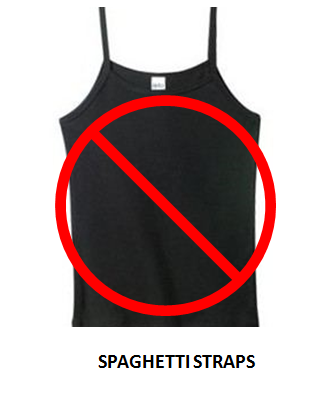 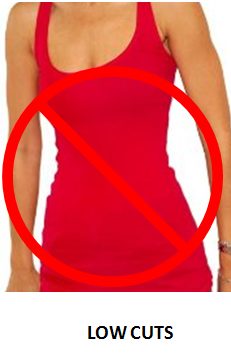 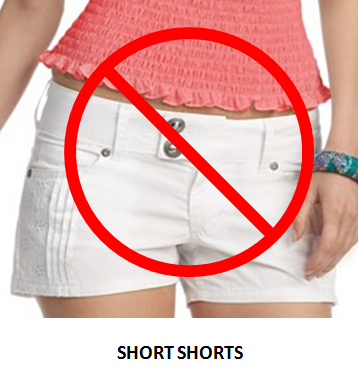 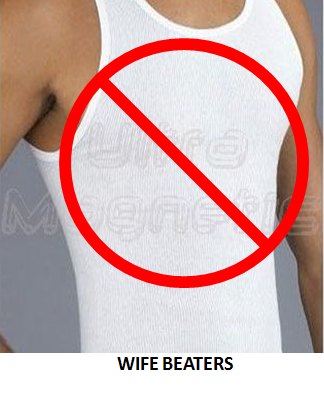 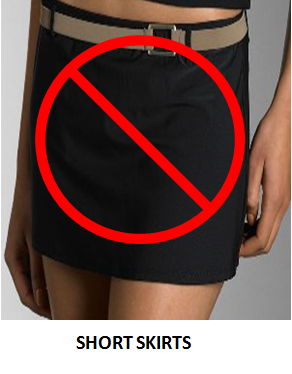 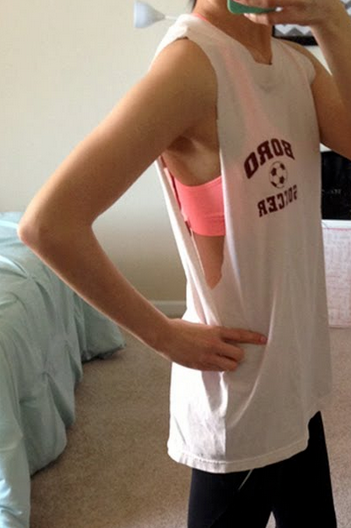 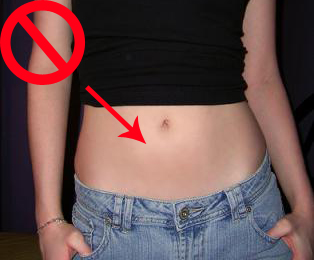 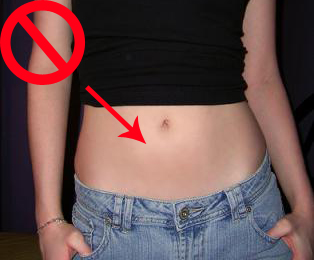 								Muscle T-shirt with bra area showingGSMDM Summer Mission 2023Calendar of EventsJanuary 28, 2023		Deadline for Applications at 11:59 PMJanuary 29 – February 3, 2023		Interviews, onlineFebruary 11, 2023		Notification of Application StatusFebruary 18, 2023		Online Orientation Meeting 10:00 AM–11:00 AM, onlineThose without a passport or those with a passport that expires before January 30, 2024 must apply for a passport or passport renewal by this date.Those without vaccinations must begin vaccination series this week.March 4, 2023	 	Mission Training 8:00 AM–10:00 PM, Riverside, CAPassports and visa photos must be submitted by this date.May 5, 2023			GSMDM Gala 3:00 PM–11:30 PM, Orange County, CAMay 6, 2023			Free Clinic and Training 8:00 AM–10:00 PM, Riverside, CAProof of vaccinations and tests must be submitted by this date.                 June 30 – July 4, 2023	Fireworks Booth FundraisingJune 30, 2023: 12:00 PM–6:00 PMJuly 1, 2023: 10:00 AM–10:00 PMJuly 2, 2023: 10:00 AM–10:00 PMJuly 3, 2023: 10:00 AM–10:00 PMJuly 4, 2023: 10:00 AM–11:30 PMClinical Team Packing    To be scheduled by individual teamsJuly 13, 2023			Mission Officially Begins 8:00 AM, Riverside, CADepart for Vietnam 5:00 PM, Riverside, CAJuly 29, 2023 			Mission Officially Ends upon announcement
   Good Samaritan Medical MinistryMission 2023 ApplicationDEADLINE: January 28, 2023 at 11:59 PMToday’s Date:Full Name as it appears on your passport: If you are currently living at home with your parents or your parents are still supporting you financially, please inform them that you are considering or applying to this mission.  Before you are accepted, we ask that you obtain your parents’ permission to participate. Their decision to allow you to participate on this mission prior to your interview will in part determine your acceptance.I have informed my parents of my intention to participate in this mission AND:☐ My parents have approved of my decision.☐ My parents have not approved of my decision and we are actively discussing it.       I will have a decision for the interviewer on the date of my interview.☐ I am independent.Mission Objectives:To provide young people an opportunity to SERVE and hear God’s call to ministry.To SHARE healing and divine love with the people of Vietnam.To BUILD relationship between the government and the church.To TRAIN leadership. Have you applied before? Please indicate which year(s). Have you served with GSMDM before? If so, please indicate which year(s) and whether you were on the Field Team or Home Team.Please tell us your reasons for wanting to participate in Mission 2023.Have you ever been involved with any previous missionary work?  If so, in what capacity and how has it affected you? How would you like to contribute to the mission?  Please list interests, skills, talents, and experience such as music, skits, children’s programs, technical, medical or anything unique about you that you would like to bring to the team.Please list all leadership positions that you have held or currently hold and a brief description of the role. Give an example of when you effectively led a group towards a goal. How did you meet these goals as an individual and as a team? 
What is your current occupation? If you are currently in school, what is your current field of study?Are there any events that may conflict with you attending the mandatory dates?Can you speak Vietnamese? Explain your level of fluency in reading, writing, speaking, and interpreting. 
Have you ever been to Vietnam?  If so, when?  How familiar are you with the country, the land, the language, the people, and the culture? 
Does Vietnam have a special place or meaning in your life?  Do you have any vision of personal involvement for Vietnam in the future – family, business, charity, missionary work, etc…
How will you assist Good Samaritan Medical Dental Ministry in obtaining prayer and financial support?  
If asked to be a part of the mission, how do you plan to prepare yourself spiritually and emotionally to respond to God’s call?  (e.g. prayer or other practices)
Tell us about your ability and willingness to adapt to all the changes that you will encounter (e.g.  sharing a bed, weather and environment, living conditions, ethnic food, work environment, etc). 
How are you as a team player, both as a leader and as a follower?  Which do you consider yourself to be more of? Please give an example. 
In addition to our days in Vietnam, this mission involves your time in the U.S. fundraising, training, and attending meetings.  How many hours each week are you able to contribute to the mission? 
This is a Christian mission.  How comfortable are you attending and participating during worship and prayer time? Where do you see your relationship with God?  Are you happy where you are?  How do you hope to be different in the next five years?Do you have any conflict or legal issues with anyone who may be applying to the mission? If so, please explain. Please provide a professional reference; email or phone number of a person that can tell us more about you, your work ethic, and your responsibility level.  This can be a pastor, teacher, supervisor, co-worker, Mission Committee member, colleague, etc.Is there anything else you would like us to know about you (e.g., hobbies, passions, what you do in your free time)?Please fill in the blanks:The introduction letter states: “We do not require members to be of ________ faith". The interview dates for applicants are: _____________The Mission Covenant while in the US states: I will __________ with team members and leaders, and _____________ to all requests in a _______ ________ via Slack. I understand that Slack is the official mode of communication for the team.Once the Mission begins in Vietnam the Covenant states: I will conduct myself in a way that enables the team to complete its tasks and assignments in ___________________. This includes, but is not limited to, the following:
1.  I must be on time for all gatherings, assignments, and tasks knowing that if I am late and the team must depart for clinics, ______ of my teammates will have to stay behind for my safety.2. From the time the team departs for the clinic until the team gets back, I am not to leave the _______ _______ until the end of the work day is officially announced.3. I will adhere to the ______ curfew. I will be in my own hotel room at this time.  Thank you so much for taking the time to complete this lengthy application. We will contact you via email regarding the status of your application. Scrubs Size Chart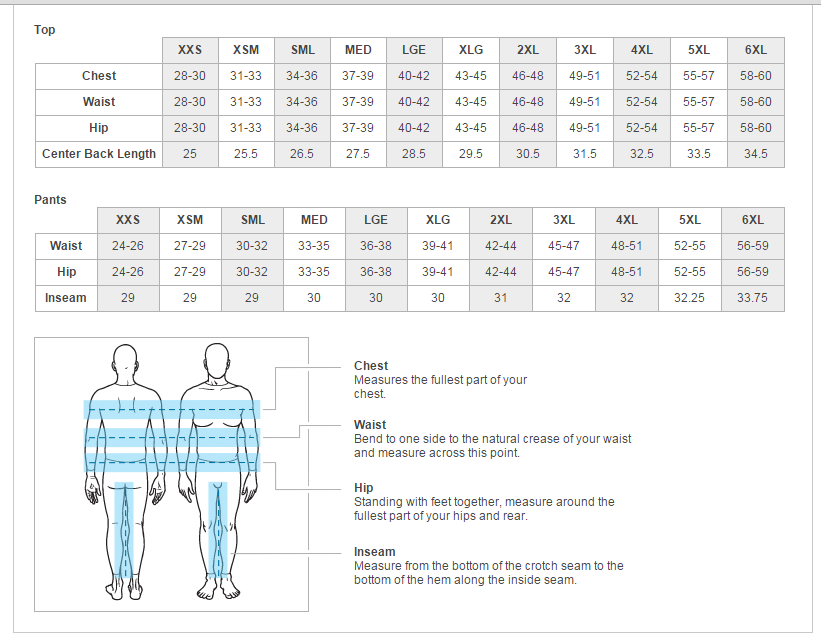 First Name              	Middle Name	Last Name 	Name you would like to be called Date of Birth (MM/DD/YYYY)	         Passport NumberCountry Passport was Issued ByPassport Expiration Date (MM/DD/YYYY)GenderScrub size (XXS-XXL). (You will NOT be able to switch your scrub size. Please use the attached size chart)               T-shirt size (S-XXL)Address      City                                 State                           Zip CodePhone Number                              Phone Number for Text MessagingEmail AddressHome Church (if applicable)Food and Drug Allergies/Dietary Restrictions